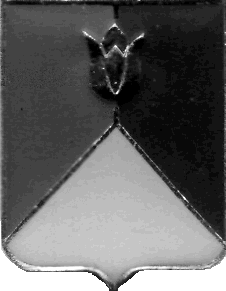 РОССИЙСКАЯ ФЕДЕРАЦИЯАДМИНИСТРАЦИЯ КУНАШАКСКОГО МУНИЦИПАЛЬНОГО РАЙОНАЧЕЛЯБИНСКОЙ ОБЛАСТИРАСПОРЯЖЕНИЕот   12 августа  .  №  365-р                                       Об утверждении муниципальногозадания муниципальному автоном-ному  учреждению    «Многофунк-циональный   центр  по предостав-лению        государственных        имуниципальных   услуг  Кунашак-ского    муниципального     районаЧелябинской области»В соответствии с Постановлением администрации Кунашакского муниципального района от 20.05.2011 года № 550 «О порядке   формирования муниципального задания в отношении муниципальных учреждений Кунашакского муниципального района и финансового обеспечения выполнения муниципального задания»1. Утвердить муниципальное задание муниципальному автономному  учреждению «Многофункциональный центр по предоставлению государственных и муниципальных услуг Кунашакского муниципального района»  (приложение).2. Организацию исполнения настоящего распоряжения возложить на Управляющего делами администрации Кунашакского муниципального района Якупову Ю.Р.Исполняющий обязанности Главы  администрации района                                     Р.Г. Галеев                                                                                                                                          оригинал подписанПриложение к распоряжению  администрацииКунашакского муниципального районаот  «12»  августа  2015г. №  365- р МУНИЦИПАЛЬНОЕ ЗАДАНИЕна 2015 год Муниципального автономного  учреждения
«Многофункциональный центр по предоставлению государственных и муниципальных услуг Кунашакского муниципального района Челябинской области» 1. Наименование муниципальной услуги, по которой устанавливается муниципальное задание 2. Категория потребителей муниципальной услуги 3. Показатели, характеризующие качество и (или) объем оказываемой муниципальной услуги 3.1. Показатели, характеризующие качество оказываемой муниципальной услуги 3.2. Объем оказываемой муниципальной услуги (в натуральных показателях) 4. Порядок оказания муниципальной услуги: 4.1.Нормативно - правовые акты, регулирующие оказание муниципальной услуги.4.1.1.Федеральный закон от 27 июля 2010года №210-ФЗ «Об организации предоставления государственных и муниципальных услуг»;4.1.2. Постановление Правительства РФ от 03 октября 2009года №796 «О некоторых мерах по повышению качества предоставления государственных (муниципальных) услуг на базе многофункциональных центров предоставления государственных (муниципальных)  услуг;4.1.3. Постановление Правительства РФ от 08 сентября 2010года №697 «О единой системе межведомственного электронного взаимодействия»;4.1.4.Устав муниципального автономного учреждения «Многофункциональный центр по предоставлению государственных и муниципальных услуг Кунашакского муниципального района Челябинской области»;4.1.5. Регламент работы муниципального автономного учреждения «Многофункциональный центр по предоставлению государственных и муниципальных услуг Кунашакского муниципального района Челябинской области».4.2. Порядок информирования потенциальных потребителей оказываемой муниципальной услуги4.3. Основания для приостановления исполнения муниципального задания:-выявление существенных отклонений от показателей, определенных в настоящем задании, по итогам текущего мониторинга;-исключение государственных и муниципальных услуг, оказываемых МФЦ из реестра государственных и муниципальных услуг;-отсутствие спроса на государственные и муниципальные услуги в течении не менее чем один год;-реорганизация или ликвидация учреждения;-иные, предусмотренные правовыми актами случаи, влекущие за собой невозможность оказания муниципальных услуг, не устранимую в краткосрочной перспективе.4.4. Основания для досрочного прекращения исполнения муниципального задания5. Предельные цены (тарифы) на оплату муниципальной услуги, если федеральным законом предусмотрено их оказание на платной основе.Предельные цены (тарифы) на оплату муниципальных  услуг не установлены.5.1. Орган, устанавливающий предельные цены (тарифы) на оплату муниципальной услуги либо порядок их установления, Администрация Кунашакского муниципального района.6. Порядок контроля за исполнением муниципального задания7. Требования к отчетности об исполнении муниципального задания7.1. Форма отчета об исполнении муниципального задания7.2. Сроки представления отчетов об исполнении муниципального задания – ежемесячно, ежегодно.7.3. Иные требования к отчетности об исполнении муниципального задания –нет.     8. Финансовое обеспечение выполнения муниципального задания МАУ «КунашакскийМФЦ» осуществляется в виде субсидии областного
бюджета и софинансирования муниципального района, а также за счет доходов, полученных от оказания платных услуг.Наименование муниципальной
услуги  Единица измерения
муниципальной услуги  Предмет (содержание) муниципальной услуги (работы)123Обеспечение предоставления государственных  и муниципальных услугколичество пакетов
документов, единицколичество консультаций
(информаций, единиц)1) Прием запросов заявителей о предоставлении государственных и муниципальных услуг;2) Регистрация и обработка запросов от граждан и организаций по вопросам предоставления государственных и муниципальных услуг;3) Выдача заявителям документов по результатам предоставления государственных и муниципальных услуг;4) Консультирование и информирование заявителей о порядке предоставления государственных и муниципальных услуг, о ходе выполнения запросов о   предоставлении   государственных   и муниципальных услуг, а также по иным вопросам, связанным с предоставлением государственных и муниципальных услуг.Обеспечение предоставления государственных  и муниципальных услугколичество пакетов
документов, единицколичество консультаций
(информаций, единиц)N 
п/пНаименование
категории  
потребителейОснова  
предоставления
(безвозмездная, частично платная, платная)   Количество потребителей (человек/единиц)Количество потребителей (человек/единиц)Количество потребителей (человек/единиц)N 
п/пНаименование
категории  
потребителейОснова  
предоставления
(безвозмездная, частично платная, платная)   отчетный 
финансовый годтекущий  
финансовый
2015год    очередной 
финансовый год    1234561. Физические лицаПлатная 0502002. Юридические лицаПлатная0251003. Предпринимателиплатная01040Всего085340Наименование
показателя Единица 
измеренияМетодика
расчета 
<3>   Источник информации о значении показателя (исходные данные для его расчета)          Источник информации о значении показателя (исходные данные для его расчета)          Источник информации о значении показателя (исходные данные для его расчета)          Источник информации о значении показателя (исходные данные для его расчета)          Наименование
показателя Единица 
измеренияМетодика
расчета 
<3>   отчетный 
финансовый
год    текущий  
финансовый
2015 год    очеред-ной 
финансовый год    источник информации о значении показателя (исходные данные для ее расчета)Наименование
показателя Единица 
измеренияМетодика
расчета 
<3>   отчетный 
финансовый
год    текущий  
финансовый
2015 год    очеред-ной 
финансовый год    источник информации о значении показателя (исходные данные для ее расчета)1234567Количество обратившихся клиентов в месяцчеловек02828СтатистикаНарушение
сроков предоставления услуги%Кол-во услуг, исполнен-ных с
нарушением сроков по вине  МФЦ /Общее
кол-во услуг *10001010Журналы учета приёма
заявлений и выдачи документовУровень удовлетвореннос-ти качества и полноты предоставления услуг%Стандарт качества09090Анализ результатов опроса заявителейКоличество обоснованных письменных жалоб на некачественное оказание услуги%Кол-во обоснован-ных жалоб
/общее кол-во услуг *100055Книга жалоб и предложе-ний, журнал учета входящей корреспонденцииНаименование  
показателя   Единица    
измерения   Значение показателей объема (состава) оказываемой муниципальной услугиЗначение показателей объема (состава) оказываемой муниципальной услугиЗначение показателей объема (состава) оказываемой муниципальной услугиИсточник информации о значении показателяНаименование  
показателя   Единица    
измерения   отчетный финансовый год текущий  финансовый 2015 год очередной
финансовый год Источник информации о значении показателя1234561. Приём, направление и выдача
документов потребителей услугиКоличество пакетов
документов единиц085340журнал учета приёма
заявлений и выдачи документовЖурнал учета направленных
запросов и выдачи полученных документов заявителям2.Консультаци-онные и инфор-мационные услугиКоличество консульта-ций
(информаций единиц)0100400журнал учёта
предоставлен-ных консультаций (информаций) ИТОГО:0185740N 
п/пСпособ               
информирования           Состав размещаемой         
(доводимой) информации       Частота обновления         
информации             12341.Размещение информации на официальном сайте  Администрации Кунашакского
муниципального района в сети Интернет, официальном сайте МАУ «КунашакскийМФЦ»информация о режиме работы;информация о перечне
предоставляемых услуг;информация о контактных
телефонах;нормативно-правовые акты; бланки документов; полезные ссылкипо мере изменения данных2.Размещение информации в
средствах массовой информацииинформация о режиме работы;информация о перечне
предоставляемых услуг;информация о контактных
телефонах;по мере изменения данных3.Размещение информации в
буклетахинформация о режиме работы;информация о перечне
предоставляемых услуг;информация о контактных
телефонах;по мере изменения данных4.Размещение информации в информационных стендах в помещении МАУ «Кунашакский МФЦ»информация о режиме работы;информация о перечне
предоставляемых услуг;информация о контактных
телефонах;нормативно-правовые акты; бланки документов; полезные ссылкипо мере изменения данныхN 
п/пОснование                       
для прекращения                    Пункт, часть, статья и реквизиты           
нормативного правового акта              123Ликвидация    муниципального автономного учреждения МАУ «Кунашакский МФЦ»соглашение между МАУ «КунашакскийМФЦ»
и Администрацией Кунашакского муниципаль-ного района, другие случаи, предусмотренные действующим законодательством РФ.N  
п/п Форма контроля  Периодичность    Органы местного самоуправления района,
осуществляющие контроль за исполнением муниципального задания12341.Выездная проверка документов, процедур оказания услуг, состояние материально-технической базы и прочих объектов контроля, используемых в процессе оказания услугв сроки установленные учредителемАдминистрация Кунашакского
муниципального района2.Камеральная проверка- представленных документов, отчетов и аналических материалов;-отчет о выполнении
муниципального заданияв сроки, установленные учредителемежегодно Администрация Кунашакского
муниципального района3.Рассмотрение жалоб на оказание муниципальной услуги исполнителемпо мере поступленияАдминистрация Кунашакского
муниципального районаN 
п/пНаименование
показателя    Единица   
измерения  Значение, утвержденное в муниципальном задании 
на отчетный периодФактическое значение    
за отчетный период     Характеристи-ка причин
отклонения от запланирован-ных значенийИсточник информа-ции о фактичес-ком значе-нии показателя  1234567Объемы оказываемой
муниципальной услугиОбъемы оказываемой
муниципальной услугиОбъемы оказываемой
муниципальной услугиОбъемы оказываемой
муниципальной услугиОбъемы оказываемой
муниципальной услугиОбъемы оказываемой
муниципальной услугиОбъемы оказываемой
муниципальной услуги1. 2. 3.4.5.Качество оказываемой
муниципальной услугиКачество оказываемой
муниципальной услугиКачество оказываемой
муниципальной услугиКачество оказываемой
муниципальной услугиКачество оказываемой
муниципальной услугиКачество оказываемой
муниципальной услугиКачество оказываемой
муниципальной услуги1. 2.3.4.5.